CONSELHO DE CENTROC  O  N  V  O  C  A  Ç  Ã  O(APENAS PARA CONSELHEIROS E CONSELHEIRAS)Em conformidade ao Regimento Geral da UFERSA, art. 177º, §1º e §2º, o Vice-Diretor do Centro Multidisciplinar de Angicos, na qualidade de Presidente em exercício do Conselho de Centro - CMA convoca todos os membros do referido Conselho a se fazerem presentes à 6ª Reunião Ordinária do Conselho de Centro - CMA de 2023 no presente exercício, com data, local e horário abaixo especificado, e seguindo a seguinte pauta: 1º PONTO – Apreciação e deliberação sobre as atas da 5ª Reunião Ordinária e da 9ª Reunião Extraordinária do Conselho de Centro de Angicos de 2023;2º PONTO – Apreciação e deliberação sobre licença para capacitação do servidor docente LUCAS AMBRÓSIO BEZERRA DE OLIVEIRA;3º PONTO – Apreciação e deliberação sobre a pauta da 8ª Reunião Ordinária de 2023 do CONSEPE, que ocorrerá no dia 18 de outubro de 2023, às 8 horas e 30 minutos, e será realizada de forma híbrida, com os seguintes pontos de pauta: 1. Apreciação e deliberação sobre a ata da 8ª reunião ordinária de 2023;2. Apreciação e deliberação sobre designação pela Reitora, ad referendum do Consepe, de renovações de afastamento de servidores docentes;3. Apreciação e deliberação sobre Programas Gerais de Componentes Curriculares - PGCC's, encaminhados através do Memorando Eletrônico n° 4/2023, de 11 de outubro de 2023, da Pró-reitoria de Graduação – Prograd;4. Apreciação e deliberação acerca do perfil da vaga código n° 0933492, conforme Processo nº 23091.019781/2022-82;5. Apreciação e emissão de parecer sobre a criação do seguinte Curso de Pós-graduação lato sensu: Especialização em Programa de Aprimoramento Profissional (PAP) em Clínica Médica, Cirúrgica e Patologia de Grandes Animais, conforme processo nº 23091.011963/2023-93;Segue link para acessar a  pasta: https://conselhos.ufersa.edu.br/convocacoes-pastas-e-atas-consepe-2023/4º PONTO – Outras ocorrênciasData: 17 de outubro de 2023 (terça-feira)Local: Remotamente em uma Sala virtual do Google MeetHorário: 15h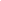 